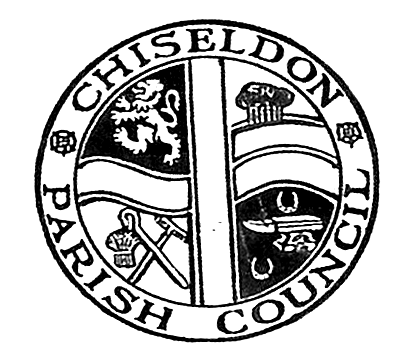 PARISH COUNCIL MEETINGat the Recreation Hall on Monday 13th March 2017 at 7.30pm.			   		AGENDA									   Papers;								              includedPUBLIC RECESS   -   to receive questions and comments from the public on Council related matters.  Members of the public are allowed to address the Chair for 5 minutes.  No decisions will be taken at this meeting.   Maximum 10 minutes 1. ATTENDANCES AND APOLOGIES FOR ABSENCE (Absences without apologies to be noted separately) 2. DECLARATIONS OF INTERESTS 4. APPROVAL OF MINUTES of the Full Council meeting from 13th February 2017.   5. MATTERS ARISING AND ACTION POINTS 				    6. SWINDON BOROUGH COUNCIL REPORTS FROM WARD CLLRS       7. DISCUSSION ONLY ON WHETHER THE PARISH NEEDS A DEFRIBULATOR FOR PUBLIC USE. (No vote needed) 8. COMMUNITY SAFETY – INC POLICE REPORT9. COUNCIL TO VOTE ON ACCEPTANCE OF NEW STANDING ORDERS (to be emailed prior to meeting with specifics of vote required)10. UPDATE AND VOTE ON POTENTIAL NEW DESIGNS FOR THE PARISH LOGO 11. COMMITTEE AND REPRESENTATION REPORTS            	      FINANCE	ENVIRONMENT	TRANSPORT UPDATE 	RECREATION	PLANNING	BADBURY PARK – David West			12.  AOB	         N.B - Correspondence to be emailed in advance of meeting.	The next Full Council meeting will be on Monday 10th April 2017 at 7.30pm in the Recreation Hall.Contact details:Mrs Clair WilkinsonClerk and Responsible Financial Officerclerk@chiseldon-pc.gov.ukTel 01793 740744Signed by Clerk:    C Wilkinson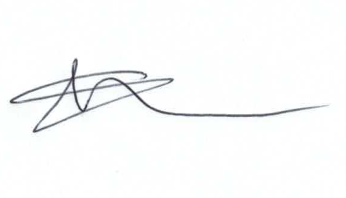 